
d04b640922a94b52a971376aa7b94faa 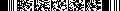 
d04b640922a94b52a971376aa7b94faa 
d04b640922a94b52a971376aa7b94faa 
d04b640922a94b52a971376aa7b94faa 
d04b640922a94b52a971376aa7b94faa 
d04b640922a94b52a971376aa7b94faa 
d04b640922a94b52a971376aa7b94faa 
d04b640922a94b52a971376aa7b94faa 
d04b640922a94b52a971376aa7b94faa 
d04b640922a94b52a971376aa7b94faa 
d04b640922a94b52a971376aa7b94faa 
d04b640922a94b52a971376aa7b94faa 
d04b640922a94b52a971376aa7b94faa 
d04b640922a94b52a971376aa7b94faa 
d04b640922a94b52a971376aa7b94faa 
d04b640922a94b52a971376aa7b94faa 
d04b640922a94b52a971376aa7b94faa 
d04b640922a94b52a971376aa7b94faa 
d04b640922a94b52a971376aa7b94faa 
d04b640922a94b52a971376aa7b94faa Форма Форма Форма № Р50007№ Р50007№ Р50007Лист записиЛист записиЛист записиЛист записиЛист записиЛист записиЛист записиЛист записиЛист записиЛист записиЛист записиЛист записиЛист записиЛист записиЛист записиЛист записиЛист записиЛист записиЛист записиЛист записиЛист записиЛист записиЛист записиЛист записиЛист записиЛист записиЛист записиЛист записиЕдиного государственного реестра юридических лиц Единого государственного реестра юридических лиц Единого государственного реестра юридических лиц Единого государственного реестра юридических лиц Единого государственного реестра юридических лиц Единого государственного реестра юридических лиц Единого государственного реестра юридических лиц Единого государственного реестра юридических лиц Единого государственного реестра юридических лиц Единого государственного реестра юридических лиц Единого государственного реестра юридических лиц Единого государственного реестра юридических лиц Единого государственного реестра юридических лиц Единого государственного реестра юридических лиц Единого государственного реестра юридических лиц Единого государственного реестра юридических лиц Единого государственного реестра юридических лиц Единого государственного реестра юридических лиц Единого государственного реестра юридических лиц Единого государственного реестра юридических лиц Единого государственного реестра юридических лиц Единого государственного реестра юридических лиц Единого государственного реестра юридических лиц Единого государственного реестра юридических лиц Единого государственного реестра юридических лиц Единого государственного реестра юридических лиц Единого государственного реестра юридических лиц Единого государственного реестра юридических лиц В Единый государственный реестр юридических лиц в отношении юридического В Единый государственный реестр юридических лиц в отношении юридического В Единый государственный реестр юридических лиц в отношении юридического В Единый государственный реестр юридических лиц в отношении юридического В Единый государственный реестр юридических лиц в отношении юридического В Единый государственный реестр юридических лиц в отношении юридического В Единый государственный реестр юридических лиц в отношении юридического В Единый государственный реестр юридических лиц в отношении юридического В Единый государственный реестр юридических лиц в отношении юридического В Единый государственный реестр юридических лиц в отношении юридического В Единый государственный реестр юридических лиц в отношении юридического В Единый государственный реестр юридических лиц в отношении юридического В Единый государственный реестр юридических лиц в отношении юридического В Единый государственный реестр юридических лиц в отношении юридического В Единый государственный реестр юридических лиц в отношении юридического В Единый государственный реестр юридических лиц в отношении юридического В Единый государственный реестр юридических лиц в отношении юридического В Единый государственный реестр юридических лиц в отношении юридического В Единый государственный реестр юридических лиц в отношении юридического В Единый государственный реестр юридических лиц в отношении юридического В Единый государственный реестр юридических лиц в отношении юридического В Единый государственный реестр юридических лиц в отношении юридического В Единый государственный реестр юридических лиц в отношении юридического В Единый государственный реестр юридических лиц в отношении юридического В Единый государственный реестр юридических лиц в отношении юридического В Единый государственный реестр юридических лиц в отношении юридического В Единый государственный реестр юридических лиц в отношении юридического В Единый государственный реестр юридических лиц в отношении юридического лица лица лица лица лица лица лица лица лица лица лица лица лица лица лица лица лица лица лица лица лица лица лица лица лица лица лица лица МУНИЦИПАЛЬНОЕ БЮДЖЕТНОЕ УЧРЕЖДЕНИЕ "ДОМ КУЛЬТУРЫ П. ПРЕОБРАЖЕНИЕ" ЛАЗОВСКОГО МУНИЦИПАЛЬНОГО ОКРУГА ПРИМОРСКОГО КРАЯМУНИЦИПАЛЬНОЕ БЮДЖЕТНОЕ УЧРЕЖДЕНИЕ "ДОМ КУЛЬТУРЫ П. ПРЕОБРАЖЕНИЕ" ЛАЗОВСКОГО МУНИЦИПАЛЬНОГО ОКРУГА ПРИМОРСКОГО КРАЯМУНИЦИПАЛЬНОЕ БЮДЖЕТНОЕ УЧРЕЖДЕНИЕ "ДОМ КУЛЬТУРЫ П. ПРЕОБРАЖЕНИЕ" ЛАЗОВСКОГО МУНИЦИПАЛЬНОГО ОКРУГА ПРИМОРСКОГО КРАЯМУНИЦИПАЛЬНОЕ БЮДЖЕТНОЕ УЧРЕЖДЕНИЕ "ДОМ КУЛЬТУРЫ П. ПРЕОБРАЖЕНИЕ" ЛАЗОВСКОГО МУНИЦИПАЛЬНОГО ОКРУГА ПРИМОРСКОГО КРАЯМУНИЦИПАЛЬНОЕ БЮДЖЕТНОЕ УЧРЕЖДЕНИЕ "ДОМ КУЛЬТУРЫ П. ПРЕОБРАЖЕНИЕ" ЛАЗОВСКОГО МУНИЦИПАЛЬНОГО ОКРУГА ПРИМОРСКОГО КРАЯМУНИЦИПАЛЬНОЕ БЮДЖЕТНОЕ УЧРЕЖДЕНИЕ "ДОМ КУЛЬТУРЫ П. ПРЕОБРАЖЕНИЕ" ЛАЗОВСКОГО МУНИЦИПАЛЬНОГО ОКРУГА ПРИМОРСКОГО КРАЯМУНИЦИПАЛЬНОЕ БЮДЖЕТНОЕ УЧРЕЖДЕНИЕ "ДОМ КУЛЬТУРЫ П. ПРЕОБРАЖЕНИЕ" ЛАЗОВСКОГО МУНИЦИПАЛЬНОГО ОКРУГА ПРИМОРСКОГО КРАЯМУНИЦИПАЛЬНОЕ БЮДЖЕТНОЕ УЧРЕЖДЕНИЕ "ДОМ КУЛЬТУРЫ П. ПРЕОБРАЖЕНИЕ" ЛАЗОВСКОГО МУНИЦИПАЛЬНОГО ОКРУГА ПРИМОРСКОГО КРАЯМУНИЦИПАЛЬНОЕ БЮДЖЕТНОЕ УЧРЕЖДЕНИЕ "ДОМ КУЛЬТУРЫ П. ПРЕОБРАЖЕНИЕ" ЛАЗОВСКОГО МУНИЦИПАЛЬНОГО ОКРУГА ПРИМОРСКОГО КРАЯМУНИЦИПАЛЬНОЕ БЮДЖЕТНОЕ УЧРЕЖДЕНИЕ "ДОМ КУЛЬТУРЫ П. ПРЕОБРАЖЕНИЕ" ЛАЗОВСКОГО МУНИЦИПАЛЬНОГО ОКРУГА ПРИМОРСКОГО КРАЯМУНИЦИПАЛЬНОЕ БЮДЖЕТНОЕ УЧРЕЖДЕНИЕ "ДОМ КУЛЬТУРЫ П. ПРЕОБРАЖЕНИЕ" ЛАЗОВСКОГО МУНИЦИПАЛЬНОГО ОКРУГА ПРИМОРСКОГО КРАЯМУНИЦИПАЛЬНОЕ БЮДЖЕТНОЕ УЧРЕЖДЕНИЕ "ДОМ КУЛЬТУРЫ П. ПРЕОБРАЖЕНИЕ" ЛАЗОВСКОГО МУНИЦИПАЛЬНОГО ОКРУГА ПРИМОРСКОГО КРАЯМУНИЦИПАЛЬНОЕ БЮДЖЕТНОЕ УЧРЕЖДЕНИЕ "ДОМ КУЛЬТУРЫ П. ПРЕОБРАЖЕНИЕ" ЛАЗОВСКОГО МУНИЦИПАЛЬНОГО ОКРУГА ПРИМОРСКОГО КРАЯМУНИЦИПАЛЬНОЕ БЮДЖЕТНОЕ УЧРЕЖДЕНИЕ "ДОМ КУЛЬТУРЫ П. ПРЕОБРАЖЕНИЕ" ЛАЗОВСКОГО МУНИЦИПАЛЬНОГО ОКРУГА ПРИМОРСКОГО КРАЯМУНИЦИПАЛЬНОЕ БЮДЖЕТНОЕ УЧРЕЖДЕНИЕ "ДОМ КУЛЬТУРЫ П. ПРЕОБРАЖЕНИЕ" ЛАЗОВСКОГО МУНИЦИПАЛЬНОГО ОКРУГА ПРИМОРСКОГО КРАЯМУНИЦИПАЛЬНОЕ БЮДЖЕТНОЕ УЧРЕЖДЕНИЕ "ДОМ КУЛЬТУРЫ П. ПРЕОБРАЖЕНИЕ" ЛАЗОВСКОГО МУНИЦИПАЛЬНОГО ОКРУГА ПРИМОРСКОГО КРАЯМУНИЦИПАЛЬНОЕ БЮДЖЕТНОЕ УЧРЕЖДЕНИЕ "ДОМ КУЛЬТУРЫ П. ПРЕОБРАЖЕНИЕ" ЛАЗОВСКОГО МУНИЦИПАЛЬНОГО ОКРУГА ПРИМОРСКОГО КРАЯМУНИЦИПАЛЬНОЕ БЮДЖЕТНОЕ УЧРЕЖДЕНИЕ "ДОМ КУЛЬТУРЫ П. ПРЕОБРАЖЕНИЕ" ЛАЗОВСКОГО МУНИЦИПАЛЬНОГО ОКРУГА ПРИМОРСКОГО КРАЯМУНИЦИПАЛЬНОЕ БЮДЖЕТНОЕ УЧРЕЖДЕНИЕ "ДОМ КУЛЬТУРЫ П. ПРЕОБРАЖЕНИЕ" ЛАЗОВСКОГО МУНИЦИПАЛЬНОГО ОКРУГА ПРИМОРСКОГО КРАЯМУНИЦИПАЛЬНОЕ БЮДЖЕТНОЕ УЧРЕЖДЕНИЕ "ДОМ КУЛЬТУРЫ П. ПРЕОБРАЖЕНИЕ" ЛАЗОВСКОГО МУНИЦИПАЛЬНОГО ОКРУГА ПРИМОРСКОГО КРАЯМУНИЦИПАЛЬНОЕ БЮДЖЕТНОЕ УЧРЕЖДЕНИЕ "ДОМ КУЛЬТУРЫ П. ПРЕОБРАЖЕНИЕ" ЛАЗОВСКОГО МУНИЦИПАЛЬНОГО ОКРУГА ПРИМОРСКОГО КРАЯМУНИЦИПАЛЬНОЕ БЮДЖЕТНОЕ УЧРЕЖДЕНИЕ "ДОМ КУЛЬТУРЫ П. ПРЕОБРАЖЕНИЕ" ЛАЗОВСКОГО МУНИЦИПАЛЬНОГО ОКРУГА ПРИМОРСКОГО КРАЯМУНИЦИПАЛЬНОЕ БЮДЖЕТНОЕ УЧРЕЖДЕНИЕ "ДОМ КУЛЬТУРЫ П. ПРЕОБРАЖЕНИЕ" ЛАЗОВСКОГО МУНИЦИПАЛЬНОГО ОКРУГА ПРИМОРСКОГО КРАЯМУНИЦИПАЛЬНОЕ БЮДЖЕТНОЕ УЧРЕЖДЕНИЕ "ДОМ КУЛЬТУРЫ П. ПРЕОБРАЖЕНИЕ" ЛАЗОВСКОГО МУНИЦИПАЛЬНОГО ОКРУГА ПРИМОРСКОГО КРАЯполное наименование юридического лицаполное наименование юридического лицаполное наименование юридического лицаполное наименование юридического лицаполное наименование юридического лицаполное наименование юридического лицаполное наименование юридического лицаполное наименование юридического лицаполное наименование юридического лицаполное наименование юридического лицаполное наименование юридического лицаполное наименование юридического лицаполное наименование юридического лицаполное наименование юридического лицаполное наименование юридического лицаполное наименование юридического лицаполное наименование юридического лицаполное наименование юридического лицаполное наименование юридического лицаполное наименование юридического лицаполное наименование юридического лицаполное наименование юридического лицаполное наименование юридического лицаполное наименование юридического лицаосновной государственный регистрационный номер (ОГРН) основной государственный регистрационный номер (ОГРН) основной государственный регистрационный номер (ОГРН) основной государственный регистрационный номер (ОГРН) основной государственный регистрационный номер (ОГРН) основной государственный регистрационный номер (ОГРН) основной государственный регистрационный номер (ОГРН) основной государственный регистрационный номер (ОГРН) основной государственный регистрационный номер (ОГРН) основной государственный регистрационный номер (ОГРН) основной государственный регистрационный номер (ОГРН) основной государственный регистрационный номер (ОГРН) основной государственный регистрационный номер (ОГРН) основной государственный регистрационный номер (ОГРН) основной государственный регистрационный номер (ОГРН) основной государственный регистрационный номер (ОГРН) основной государственный регистрационный номер (ОГРН) основной государственный регистрационный номер (ОГРН) основной государственный регистрационный номер (ОГРН) основной государственный регистрационный номер (ОГРН) основной государственный регистрационный номер (ОГРН) основной государственный регистрационный номер (ОГРН) основной государственный регистрационный номер (ОГРН) основной государственный регистрационный номер (ОГРН) основной государственный регистрационный номер (ОГРН) основной государственный регистрационный номер (ОГРН) основной государственный регистрационный номер (ОГРН) основной государственный регистрационный номер (ОГРН) 12111250000003449внесена запись об учете юридического лица в налоговом органевнесена запись об учете юридического лица в налоговом органевнесена запись об учете юридического лица в налоговом органевнесена запись об учете юридического лица в налоговом органевнесена запись об учете юридического лица в налоговом органевнесена запись об учете юридического лица в налоговом органевнесена запись об учете юридического лица в налоговом органевнесена запись об учете юридического лица в налоговом органевнесена запись об учете юридического лица в налоговом органевнесена запись об учете юридического лица в налоговом органевнесена запись об учете юридического лица в налоговом органевнесена запись об учете юридического лица в налоговом органевнесена запись об учете юридического лица в налоговом органевнесена запись об учете юридического лица в налоговом органевнесена запись об учете юридического лица в налоговом органевнесена запись об учете юридического лица в налоговом органевнесена запись об учете юридического лица в налоговом органевнесена запись об учете юридического лица в налоговом органевнесена запись об учете юридического лица в налоговом органевнесена запись об учете юридического лица в налоговом органевнесена запись об учете юридического лица в налоговом органевнесена запись об учете юридического лица в налоговом органевнесена запись об учете юридического лица в налоговом органевнесена запись об учете юридического лица в налоговом органе"19""19""19"январяянваряянваряянваря202120212021года года года года года года года года года года года года года (число)(число)(месяц прописью)(месяц прописью)(месяц прописью)(месяц прописью)(год)(год)(год)за государственным регистрационным номером (ГРН) за государственным регистрационным номером (ГРН) за государственным регистрационным номером (ГРН) за государственным регистрационным номером (ГРН) за государственным регистрационным номером (ГРН) за государственным регистрационным номером (ГРН) за государственным регистрационным номером (ГРН) за государственным регистрационным номером (ГРН) за государственным регистрационным номером (ГРН) за государственным регистрационным номером (ГРН) за государственным регистрационным номером (ГРН) за государственным регистрационным номером (ГРН) за государственным регистрационным номером (ГРН) за государственным регистрационным номером (ГРН) за государственным регистрационным номером (ГРН) за государственным регистрационным номером (ГРН) за государственным регистрационным номером (ГРН) за государственным регистрационным номером (ГРН) за государственным регистрационным номером (ГРН) за государственным регистрационным номером (ГРН) за государственным регистрационным номером (ГРН) за государственным регистрационным номером (ГРН) за государственным регистрационным номером (ГРН) за государственным регистрационным номером (ГРН) 22111250012772888Запись содержит следующие сведения:Запись содержит следующие сведения:Запись содержит следующие сведения:Запись содержит следующие сведения:Запись содержит следующие сведения:Запись содержит следующие сведения:Запись содержит следующие сведения:Запись содержит следующие сведения:Запись содержит следующие сведения:Запись содержит следующие сведения:Запись содержит следующие сведения:Запись содержит следующие сведения:Запись содержит следующие сведения:Запись содержит следующие сведения:Запись содержит следующие сведения:Запись содержит следующие сведения:Запись содержит следующие сведения:Запись содержит следующие сведения:Запись содержит следующие сведения:Запись содержит следующие сведения:Запись содержит следующие сведения:Запись содержит следующие сведения:Запись содержит следующие сведения:Запись содержит следующие сведения:Запись содержит следующие сведения:Запись содержит следующие сведения:Запись содержит следующие сведения:Запись содержит следующие сведения:№ п/пНаименование показателяНаименование показателяНаименование показателяНаименование показателяНаименование показателяНаименование показателяНаименование показателяНаименование показателяНаименование показателяНаименование показателяНаименование показателяНаименование показателяНаименование показателяНаименование показателяНаименование показателяНаименование показателяЗначение показателяЗначение показателяЗначение показателяЗначение показателяЗначение показателяЗначение показателяЗначение показателяЗначение показателяЗначение показателяЗначение показателя122222222222222223333333333Сведения об учете юридического лица в налоговом органе, внесенные в Единый государственный реестр юридических лицСведения об учете юридического лица в налоговом органе, внесенные в Единый государственный реестр юридических лицСведения об учете юридического лица в налоговом органе, внесенные в Единый государственный реестр юридических лицСведения об учете юридического лица в налоговом органе, внесенные в Единый государственный реестр юридических лицСведения об учете юридического лица в налоговом органе, внесенные в Единый государственный реестр юридических лицСведения об учете юридического лица в налоговом органе, внесенные в Единый государственный реестр юридических лицСведения об учете юридического лица в налоговом органе, внесенные в Единый государственный реестр юридических лицСведения об учете юридического лица в налоговом органе, внесенные в Единый государственный реестр юридических лицСведения об учете юридического лица в налоговом органе, внесенные в Единый государственный реестр юридических лицСведения об учете юридического лица в налоговом органе, внесенные в Единый государственный реестр юридических лицСведения об учете юридического лица в налоговом органе, внесенные в Единый государственный реестр юридических лицСведения об учете юридического лица в налоговом органе, внесенные в Единый государственный реестр юридических лицСведения об учете юридического лица в налоговом органе, внесенные в Единый государственный реестр юридических лицСведения об учете юридического лица в налоговом органе, внесенные в Единый государственный реестр юридических лицСведения об учете юридического лица в налоговом органе, внесенные в Единый государственный реестр юридических лицСведения об учете юридического лица в налоговом органе, внесенные в Единый государственный реестр юридических лицСведения об учете юридического лица в налоговом органе, внесенные в Единый государственный реестр юридических лицСведения об учете юридического лица в налоговом органе, внесенные в Единый государственный реестр юридических лицСведения об учете юридического лица в налоговом органе, внесенные в Единый государственный реестр юридических лицСведения об учете юридического лица в налоговом органе, внесенные в Единый государственный реестр юридических лицСведения об учете юридического лица в налоговом органе, внесенные в Единый государственный реестр юридических лицСведения об учете юридического лица в налоговом органе, внесенные в Единый государственный реестр юридических лицСведения об учете юридического лица в налоговом органе, внесенные в Единый государственный реестр юридических лицСведения об учете юридического лица в налоговом органе, внесенные в Единый государственный реестр юридических лицСведения об учете юридического лица в налоговом органе, внесенные в Единый государственный реестр юридических лицСведения об учете юридического лица в налоговом органе, внесенные в Единый государственный реестр юридических лицСведения об учете юридического лица в налоговом органе, внесенные в Единый государственный реестр юридических лиц1Идентификационный номер налогоплательщика (ИНН)Идентификационный номер налогоплательщика (ИНН)Идентификационный номер налогоплательщика (ИНН)Идентификационный номер налогоплательщика (ИНН)Идентификационный номер налогоплательщика (ИНН)Идентификационный номер налогоплательщика (ИНН)Идентификационный номер налогоплательщика (ИНН)Идентификационный номер налогоплательщика (ИНН)Идентификационный номер налогоплательщика (ИНН)Идентификационный номер налогоплательщика (ИНН)Идентификационный номер налогоплательщика (ИНН)Идентификационный номер налогоплательщика (ИНН)Идентификационный номер налогоплательщика (ИНН)Идентификационный номер налогоплательщика (ИНН)Идентификационный номер налогоплательщика (ИНН)Идентификационный номер налогоплательщика (ИНН)25081392782508139278250813927825081392782508139278250813927825081392782508139278250813927825081392782Код причины постановки на учет (КПП)Код причины постановки на учет (КПП)Код причины постановки на учет (КПП)Код причины постановки на учет (КПП)Код причины постановки на учет (КПП)Код причины постановки на учет (КПП)Код причины постановки на учет (КПП)Код причины постановки на учет (КПП)Код причины постановки на учет (КПП)Код причины постановки на учет (КПП)Код причины постановки на учет (КПП)Код причины постановки на учет (КПП)Код причины постановки на учет (КПП)Код причины постановки на учет (КПП)Код причины постановки на учет (КПП)Код причины постановки на учет (КПП)2508010012508010012508010012508010012508010012508010012508010012508010012508010012508010013Дата постановки на учетДата постановки на учетДата постановки на учетДата постановки на учетДата постановки на учетДата постановки на учетДата постановки на учетДата постановки на учетДата постановки на учетДата постановки на учетДата постановки на учетДата постановки на учетДата постановки на учетДата постановки на учетДата постановки на учетДата постановки на учет15.01.202115.01.202115.01.202115.01.202115.01.202115.01.202115.01.202115.01.202115.01.202115.01.20214Причина постановки на учетПричина постановки на учетПричина постановки на учетПричина постановки на учетПричина постановки на учетПричина постановки на учетПричина постановки на учетПричина постановки на учетПричина постановки на учетПричина постановки на учетПричина постановки на учетПричина постановки на учетПричина постановки на учетПричина постановки на учетПричина постановки на учетПричина постановки на учетПостановка на учет в налог. органе рос.организ.в качестве налогоплательщика по месту ее нахожденияПостановка на учет в налог. органе рос.организ.в качестве налогоплательщика по месту ее нахожденияПостановка на учет в налог. органе рос.организ.в качестве налогоплательщика по месту ее нахожденияПостановка на учет в налог. органе рос.организ.в качестве налогоплательщика по месту ее нахожденияПостановка на учет в налог. органе рос.организ.в качестве налогоплательщика по месту ее нахожденияПостановка на учет в налог. органе рос.организ.в качестве налогоплательщика по месту ее нахожденияПостановка на учет в налог. органе рос.организ.в качестве налогоплательщика по месту ее нахожденияПостановка на учет в налог. органе рос.организ.в качестве налогоплательщика по месту ее нахожденияПостановка на учет в налог. органе рос.организ.в качестве налогоплательщика по месту ее нахожденияПостановка на учет в налог. органе рос.организ.в качестве налогоплательщика по месту ее нахождения5Наименование налогового органаНаименование налогового органаНаименование налогового органаНаименование налогового органаНаименование налогового органаНаименование налогового органаНаименование налогового органаНаименование налогового органаНаименование налогового органаНаименование налогового органаНаименование налогового органаНаименование налогового органаНаименование налогового органаНаименование налогового органаНаименование налогового органаНаименование налогового органаМежрайонная инспекция Федеральной налоговой службы № 16 по Приморскому краюМежрайонная инспекция Федеральной налоговой службы № 16 по Приморскому краюМежрайонная инспекция Федеральной налоговой службы № 16 по Приморскому краюМежрайонная инспекция Федеральной налоговой службы № 16 по Приморскому краюМежрайонная инспекция Федеральной налоговой службы № 16 по Приморскому краюМежрайонная инспекция Федеральной налоговой службы № 16 по Приморскому краюМежрайонная инспекция Федеральной налоговой службы № 16 по Приморскому краюМежрайонная инспекция Федеральной налоговой службы № 16 по Приморскому краюМежрайонная инспекция Федеральной налоговой службы № 16 по Приморскому краюМежрайонная инспекция Федеральной налоговой службы № 16 по Приморскому краюЛист записи выдан налоговым органом  Лист записи выдан налоговым органом  Лист записи выдан налоговым органом  Лист записи выдан налоговым органом  Лист записи выдан налоговым органом  Лист записи выдан налоговым органом  Лист записи выдан налоговым органом  Лист записи выдан налоговым органом  Межрайонная инспекция Федеральной налоговой службы № 15 по Приморскому краюМежрайонная инспекция Федеральной налоговой службы № 15 по Приморскому краюМежрайонная инспекция Федеральной налоговой службы № 15 по Приморскому краюМежрайонная инспекция Федеральной налоговой службы № 15 по Приморскому краюМежрайонная инспекция Федеральной налоговой службы № 15 по Приморскому краюнаименование регистрирующего органанаименование регистрирующего органанаименование регистрирующего органанаименование регистрирующего органанаименование регистрирующего органа"19""19"января20212021года года года года года года (число)(месяц прописью)(год)(год)Начальник отделаНачальник отделаНачальник отделаНачальник отделаНачальник отделаНачальник отделаЛеготин Николай ВладимировичЛеготин Николай ВладимировичЛеготин Николай ВладимировичПодпись , Фамилия, инициалыПодпись , Фамилия, инициалыПодпись , Фамилия, инициалы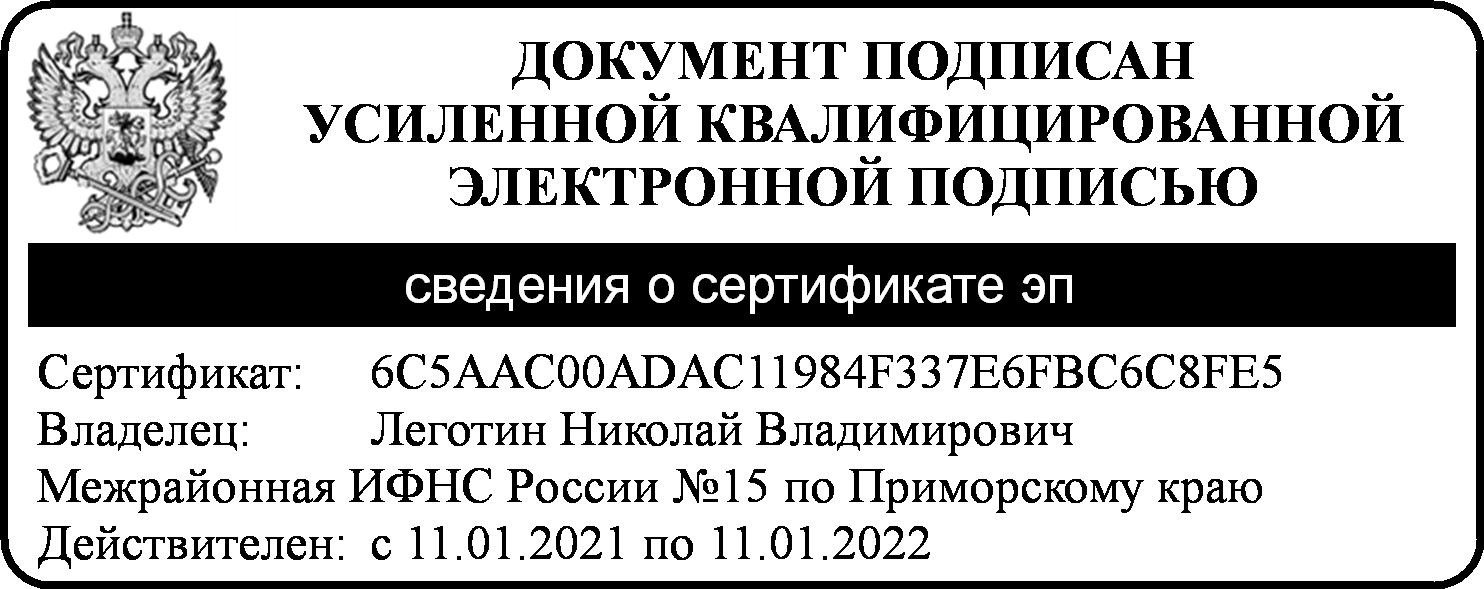 